НЕ ЖГИ СУХУЮ ТРАВУ!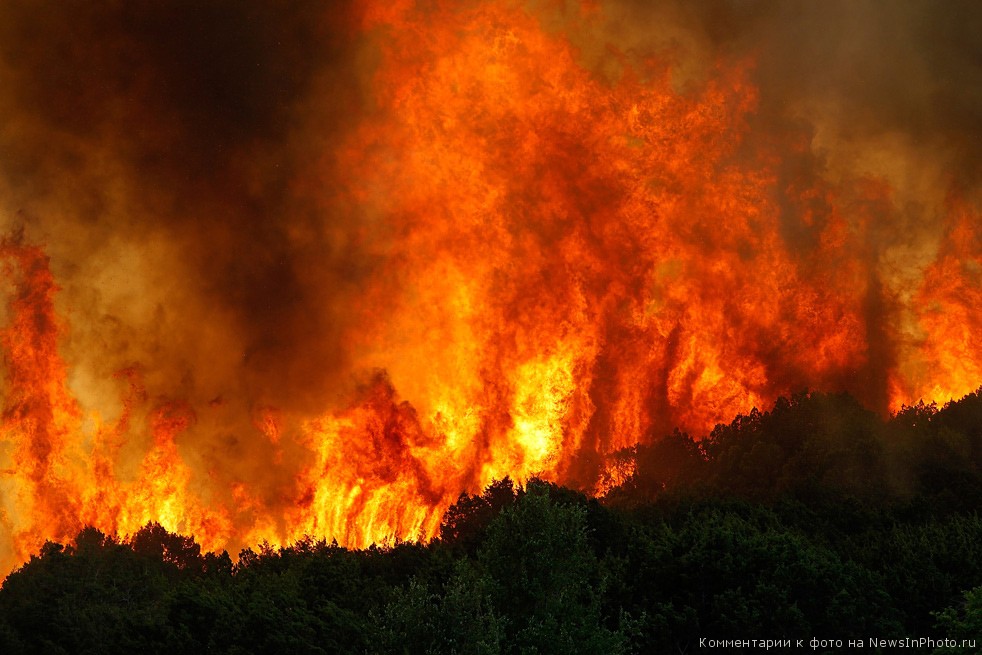 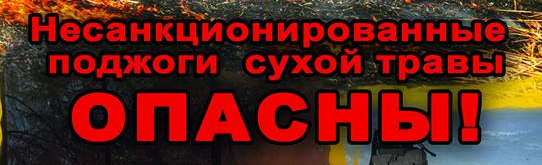 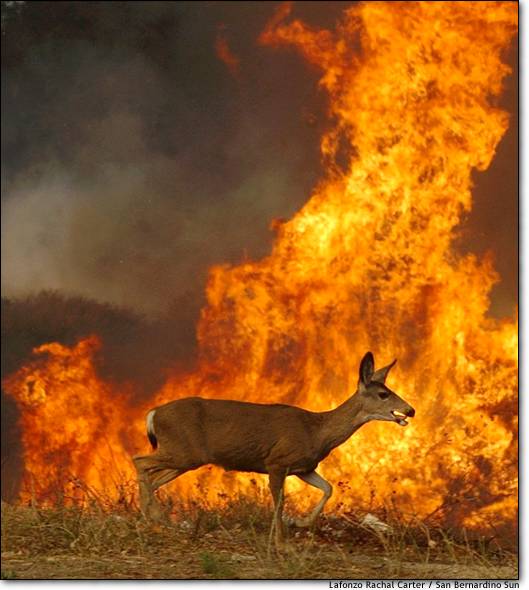 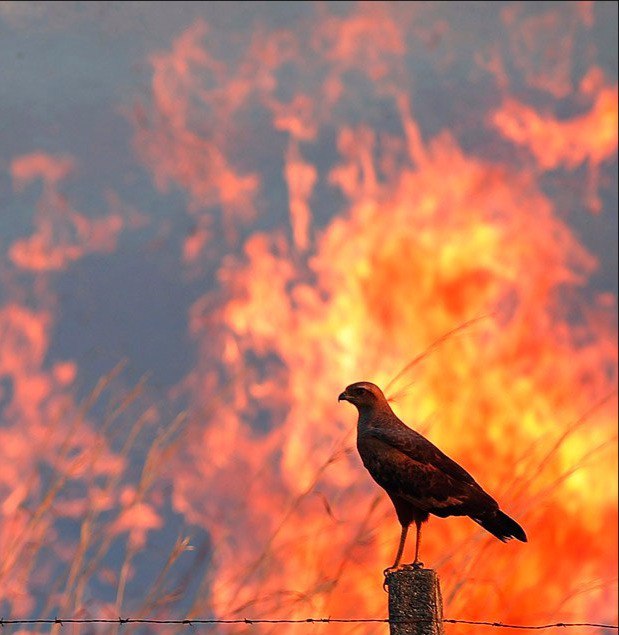 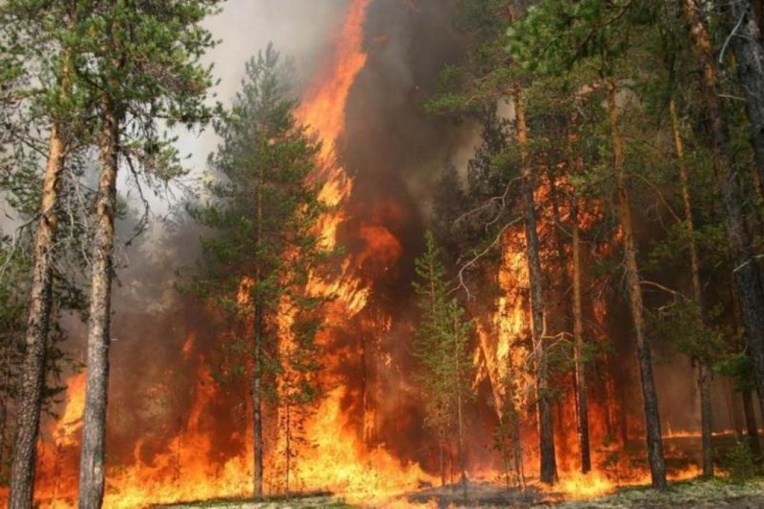 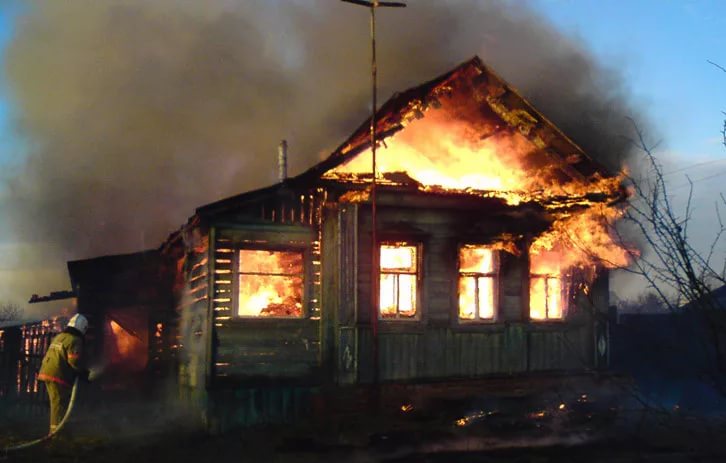 